Template Library ToolTo ensure a template can be used with KestrelThe template's record type must be ObservationThe template cannot contain subforms The template cannot contain headingsThe first five attributes must be, in order:  Species (NatureServe)  Observation Date (NatureServe)  Location (NatureServe)  Primary Observer (NatureServe)  Sensitive (Natureserve)The five attributes listed above must be requiredEdit the templateClick the binoculars icon next to the attributeSelect Yes from the Required dropdown list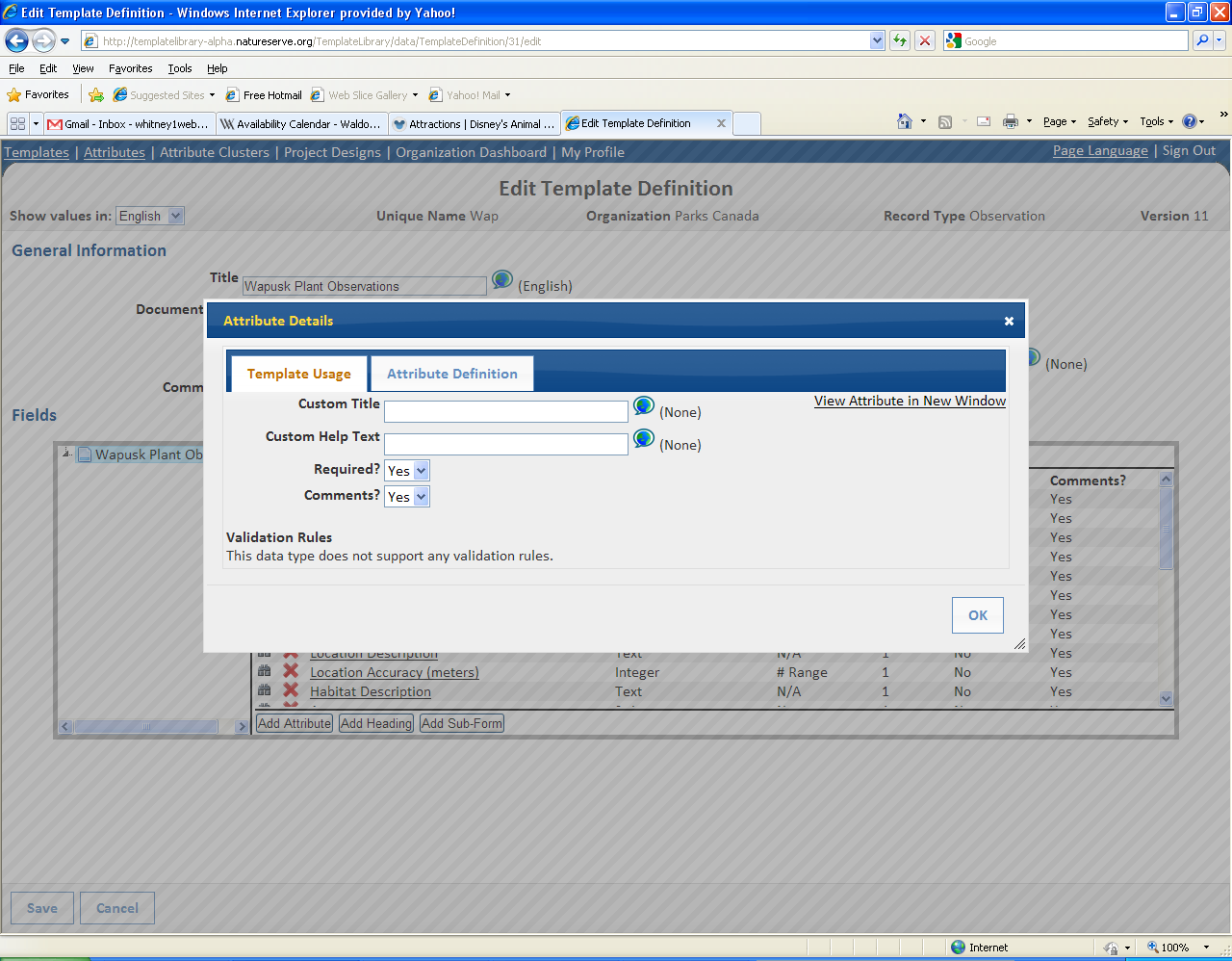 All attribute references must support commentsEdit the templateClick the binoculars icon next to the attributeSelect Yes from the Comments? dropdown listThe "Taxa Present" property of the template must be set to "Present" Edit the templateSelect the main form Click the binoculars icon of the Selected FormSelect Present from the Taxa Present dropdown list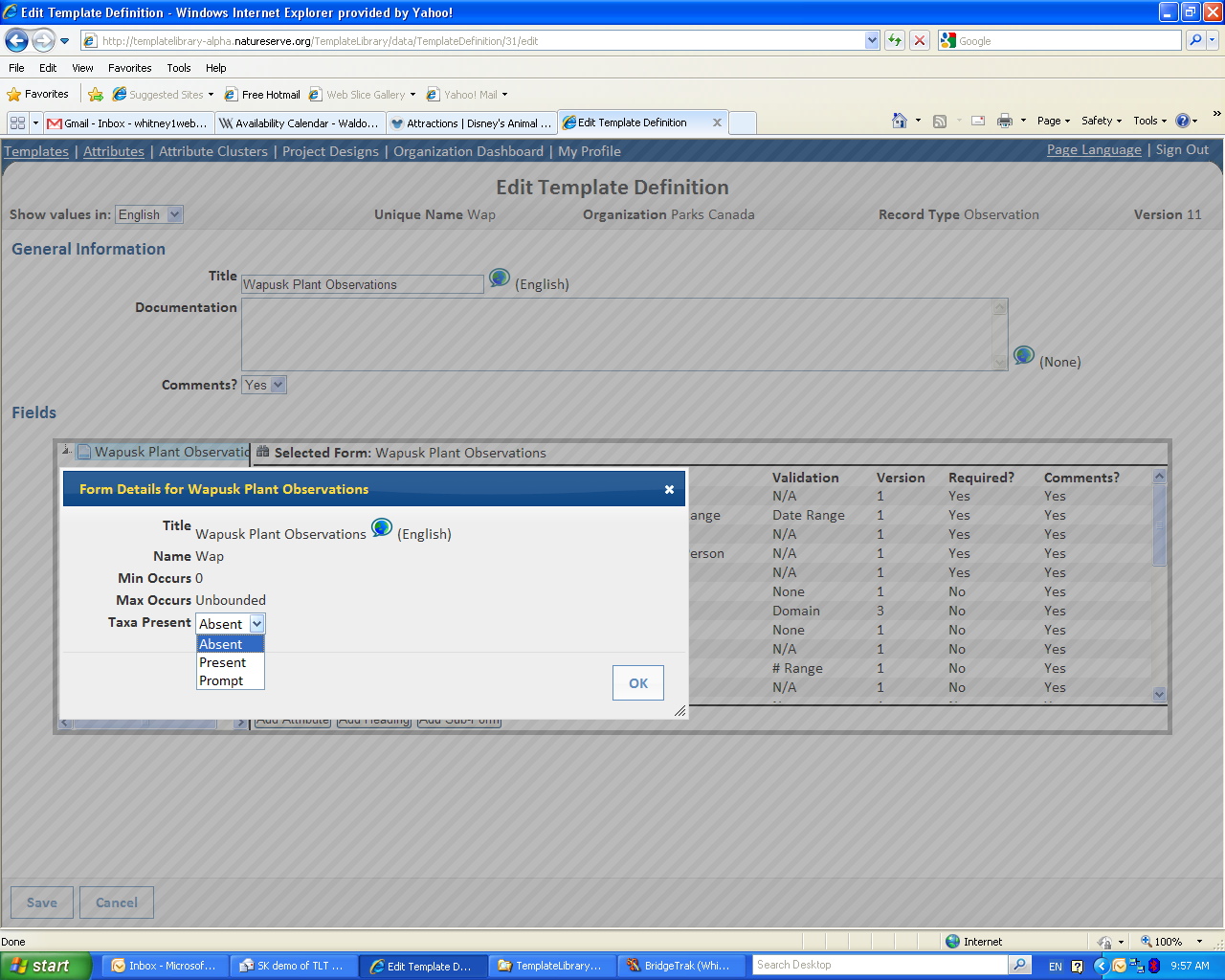 Attributes that have a data type of "Reference" can only reference Person recordsIncluded attributes can only use the supported validation rules which include: numeric range, max days beyond today (date), e-mail string pattern, domain values Additional validation rules cannot be specified by the template. For example, a template cannot add, remove, or modify domain values.Any customizations made to an attribute's help text or label will be ignored and any headings will be ignoredTo have NatureServe incorporate your template into Kestrel, submit an issue with Application as Kestrel and Component as Template Library Tool to Kestrel Technical Support, identifying the name and version of the template.Best PracticesTry to think ahead as to how other people might conceivably use an attributeUse general names - don't name things "1a, 1b," etc. Those are often very specific to a particular field form.For domain lists, think carefully about whether it will make sense for individual templates to define their own sets of values.If something like "highway", then allow templates to add/remove valuesIf using a standard set of codes that have real business meaning, then not allowing modifications may be more desirableQuestions?Submit them to Kestrel Technical Support, identifying the Application as Kestrel and Component as Template Library ToolBugs, feature requests, enhancements,…?Submit them to Kestrel Technical Support